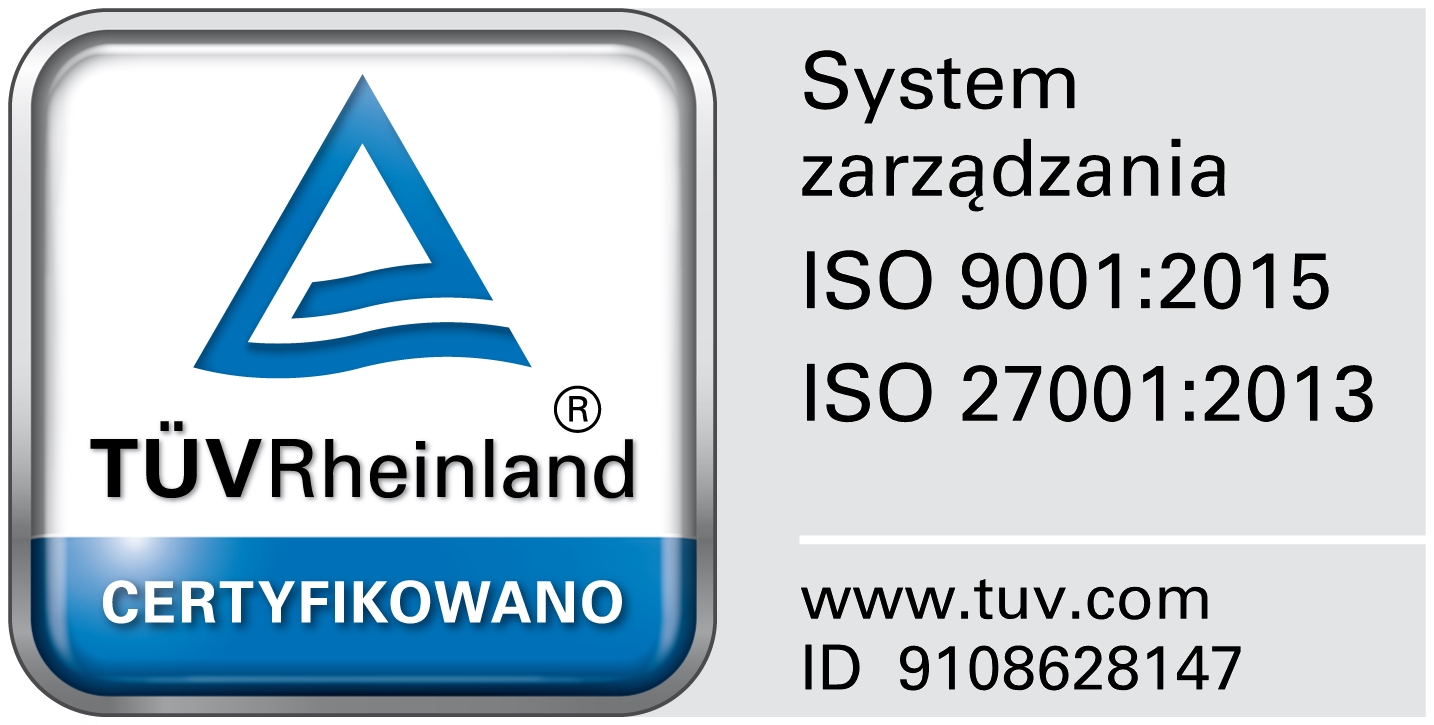 Piła, 25.05.2020 rokuEZP.IV– 241/52/20/ZOZ M I A N A    T R E Ś C IZapytania Ofertowegodotyczy: postępowania o udzielenie zamówienia publicznego w trybie przetargu nieograniczonego pod hasłem „Zestawy, linie i pułapki wodne do pomiaru kalorymetrii”. 	Zamawiający Szpital Specjalistyczny w Pile im. Stanisława Staszica modyfikuje treść Zapytania Ofertowego, zmianie ulega:         było:           3.1 Przedmiotem zamówienia jest dostawa zestawów, linii i pułapek wodnych do pomiaru    kalorymetrii (1 zadanie). Szczegółowy zakres zamówienia określa załącznik nr 2 będący jednocześnie formularzem cenowym.         jest:           3.1 Przedmiotem zamówienia jest dostawa zestawów, linii i pułapek wodnych do pomiaru  kalorymetrii (2 zadania). Szczegółowy zakres zamówienia określa załącznik nr 2 będący jednocześnie formularzem cenowym.     było:załącznik nr 1 – formularz ofertowy; 1 zadanie     jest: załącznik nr 1 – formularz ofertowy; 2 zadania    było:załącznik nr 2 – formularz asortymentowo – cenowy; 1 zadanie    jest:załącznik nr 2 – formularz asortymentowo – cenowy; 2 zadania							Pozostałe zapisy zostają bez zmian.Dyrektor(067) 210 62 00Centrala(067) 210 66 66Fax(067) 212 40 85e-mail:	wszpila@pi.onet.plwww.szpitalpila.pl